Нагревательный двухжильный кабель DEVIsafeтм20Т  для установок на кровле, в желобах и водостоках.Нагревательный двухжильный  кабель для установок на кровле DEVIsafeтм20Т, основное применение - защита кровель от образования сосулек и наледей. Возможна установка на открытых площадках, а также в бетонных полах. Изготавливается как двухжильный экранированный нагревательный кабель с фторопластовой изоляцией нагревательных жил и наружной изоляцией из УФ - стабильного PVC. Имеет дополнительную промежуточную изоляцию из сшитого полиэтилена PEX. 	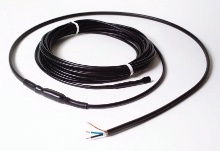 Технические характеристики:• тип кабеля:	                                    двухжильный экранированный• номинальное напряжение:	       230 В∼ и 400 В∼• удельная мощность:	                     18,3 Вт/м при 230/380 В; 20 Вт/м при 230 В/400 В• диаметр:                                           • мин. диаметр изгиба:	       • экран:                                                медный, 8 х  с алюминиевой фольгой 50 мкм• внутренняя изоляция жил:	      фторопласт (Teflon)• наружная изоляция:  	      УФ стойкая, черная,  PVC • макс. температура: 	                    80°С• допуски на сопротивление:        +10%   ÷   -5%• допуски на длину:	                   +2% + ÷ -2% • сертифицирован:	                    УкрСЕПРО, SEMKOАссортимент DEVIsafeтм20Т на 230 В:Код         товараДлина,                                             мМощность, Вт                                               при 220 / 230 ВСопротивление,         ОмЦена без НДС, грн.Цена с НДС,        грн.140F 12736,1115 / 1254231 891,002 269,20140F 127412,3229 / 2502122 321,002 785,20140F 127516,8304 / 3321592 682,003 218,40140F 127625,1462 / 5051053 187,003 824,40140F 127733,4619 / 677783 893,004 671,60140F127841,7782 / 855624 289,005 146,80140F 127950,0915 / 1000535 159,006 190,80140F 128060,01098 / 120044,15 945,007 134,00140F 128168,31220 / 133339,76 723,008 067,60140F 128284,91551 / 169531,27 917,009 500,40140F 1283101,41885 / 206025,79 262,0011 114,40140F 1284118,02214 / 242021,910 546,0012 655,20140F 1285134,62457 / 268519,711 996,0014 395,20140F 1286151,72805 / 306617,313 052,0015 662,40140F 1287169,63094 / 338215,614 489,0017 386,80140F 1288194,43545 / 387513,715 860,0019 032,00